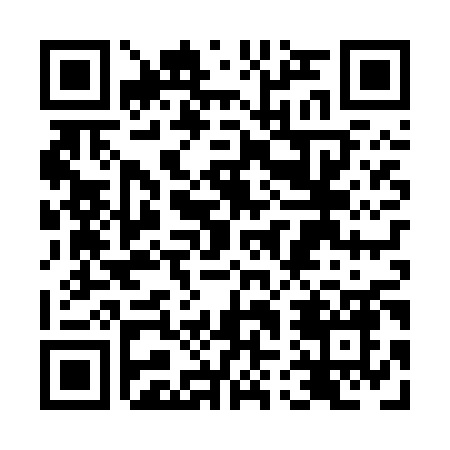 Prayer times for Jewetts Mills, New Brunswick, CanadaMon 1 Jul 2024 - Wed 31 Jul 2024High Latitude Method: Angle Based RulePrayer Calculation Method: Islamic Society of North AmericaAsar Calculation Method: HanafiPrayer times provided by https://www.salahtimes.comDateDayFajrSunriseDhuhrAsrMaghribIsha1Mon3:415:411:326:569:2211:222Tue3:425:421:326:569:2211:213Wed3:435:421:326:569:2111:214Thu3:445:431:326:559:2111:205Fri3:455:441:326:559:2111:196Sat3:465:451:336:559:2011:187Sun3:475:451:336:559:2011:178Mon3:495:461:336:559:1911:169Tue3:505:471:336:559:1911:1510Wed3:515:481:336:549:1811:1411Thu3:535:491:336:549:1711:1312Fri3:545:501:336:549:1711:1213Sat3:565:501:336:539:1611:1014Sun3:575:511:346:539:1511:0915Mon3:595:521:346:539:1511:0816Tue4:015:531:346:529:1411:0617Wed4:025:541:346:529:1311:0518Thu4:045:551:346:519:1211:0319Fri4:055:561:346:519:1111:0220Sat4:075:571:346:519:1011:0021Sun4:095:581:346:509:0910:5822Mon4:115:591:346:499:0810:5723Tue4:126:011:346:499:0710:5524Wed4:146:021:346:489:0610:5325Thu4:166:031:346:489:0510:5226Fri4:186:041:346:479:0410:5027Sat4:196:051:346:469:0310:4828Sun4:216:061:346:469:0210:4629Mon4:236:071:346:459:0010:4430Tue4:256:081:346:448:5910:4231Wed4:276:101:346:438:5810:40